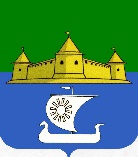 МУНИЦИПАЛЬНОЕ ОБРАЗОВАНИЕ«МОРОЗОВСКОЕ ГОРОДСКОЕ ПОСЕЛЕНИЕ ВСЕВОЛОЖСКОГО МУНИЦИПАЛЬНОГО РАЙОНА ЛЕНИНГРАДСКОЙ ОБЛАСТИ»ГЛАВА Р А С П О Р Я Ж Е Н И Е «11» марта 2022 г.                                                                                         № 40	На основании ст. 28 Федерального закона от 06.10.2003 г. № 131-ФЗ «Об общих принципах организации местного самоуправления в Российской Федерации», ст. 5.1. Градостроительного кодекса РФ, Положения о порядке организации и проведения общественных обсуждений, публичных слушаний по вопросам градостроительной деятельности в муниципальном образовании «Морозовское городское поселение Всеволожского муниципального района Ленинградской области», утвержденного решением совета депутатов муниципального образования «Морозовское городское поселение Всеволожского муниципального района Ленинградской области» от 27.01.2022 г. № 7, Устава муниципального образования, в целях обеспечения прав и законных интересов граждан,	1. Назначить проведение публичных слушаний по проекту: «68/20/302140-ППО.Раздел 2. Проект полосы отвода» (далее-Проект) по объекту: Расходы на мероприятия по повышению уровня обустройства автомобильных дорог федерального значения. Комплексное обустройство участка автомобильной дороги общего пользования федерального значения А-181 «Скандинавия» Санкт-Петербург – Выборг – граница с Финляндской Республикой, «Магистральная» на км 93+000 - км 120+000, Ленинградская область, с выполнением работ по подготовке документации по планировке территории.» с увязкой к проектной документации по объекту: 	- Капитальный ремонт участка автомобильной дороги общего пользования федерального значения А-181 «Скандинавия» Санкт-Петербург – Выборг – граница с Финляндской Республикой, «Магистральная» на км 94+700 - км 122+300, Ленинградская область» (категория дороги – II, ширина земляного полотна – 21.33 м., ширина проезжей части – 2 х 7.0 м., число полос движения – 4, ширина полосы движения – 3.50 м., разделительная полоса – 2.33 м., ширина обочин – 2.50 м, в том числе укрепленной полосы обочины– 0.50 м., тип дорожной одежды – капитальный, вид покрытия – асфальтобетон).	2. Срок проведения публичных слушаний по Проекту с 15.03.2022 г. по 31.03.2022 г. 	3. Органом местного самоуправления, уполномоченным на проведение публичных слушаний по Проекту, является администрация муниципального образования «Морозовское городское поселение Всеволожского муниципального района Ленинградской области» (далее-Администрация).	4. Поручить Администрации:	4.1. организацию экспозиции Проекта и информационных материалов к нему;	4.2. прием и регистрацию предложений и (или) замечаний по Проекту, а также регистрацию выступающих на публичных слушаниях;	4.3. организацию и поведение публичных слушаний (собрание заинтересованных лиц);	4.4. подготовку протокола и заключения о результатах публичных слушаний, а также их обнародование в установленном законом порядке.  	5. Срок проведения экспозиции: с 15.03.2022 г. по 28.03.2022 г. (включительно) с 10.00 до 14.00 часов в рабочие дни в помещении Администрации по адресу: Ленинградская область, Всеволожский район, г.п. им. Морозова, ул. Спорта, д. 5.	6. Оповещение о проведении публичных слушаний, Проект и информационные материалы к нему разместить на официальном сайте муниципального образования: www.adminmgp.ru на главной странице в разделе «Публичные слушания».	7. Ознакомление с материалами Проекта, прием предложений и (или) замечаний по Проекту, а также регистрация выступающих на публичных слушаниях проводятся с 15.03.2022 г. по 28.03.2022 г. (включительно) с 10.00 до 14.00 часов в рабочие дни в Администрации по адресу: Ленинградская область, Всеволожский район, г.п. им. Морозова, ул. Спорта, д. 5.	8. Публичные слушания по Проекту провести с участием заинтересованных лиц в форме собрания граждан и юридических лиц. 	9. Определить место проведения публичных слушаний по Проекту: актовый зал в здании Дома Культуры им. Н.М. Чекалова, расположенном по адресу: Ленинградская область, Всеволожский район, г.п. им. Морозова, пл. Культуры, д. 3.	10. Определить дату и время проведения публичных слушаний по Проекту: «29» марта 2022 г. в 14 ч. 00 мин. 	11. Опубликовать настоящее распоряжение в газете «Всеволожские вести».	12. Разместить настоящее распоряжение на официальном сайте муниципального образования www.adminmgp.ru.	13. Настоящее распоряжение вступает в силу со дня его официального опубликования. 	14. Контроль за исполнением настоящего распоряжения возложить на и.о. главы администрации муниципального образования «Морозовское городское поселение Всеволожского муниципального района Ленинградской области» Панфилова Р.С.Глава муниципального образования                                                                                       С.А. ПирютковО назначении публичных слушаний